Белоярская АЭС провела Курчатовские чтения, посвященные 60-летию атомной станцииВ финале встретились восемь школьных команд из городов Свердловской и Челябинской областиБелоярская АЭС вместе с Информационным центром по атомной энергии провели региональные Курчатовские чтения. В финальный этап были допущены восемь школьных команд из городов Свердловской и Челябинской области. В формате регламентированного спора команды выдвигали аргументы за и против развития атомных технологий. Первое место заняла команда школы № 3 из Заречного. Оценивали дебаты специалисты Белоярской АЭС и Института реакторных материалов, заведующий лабораторией Института промышленной экологии Уральского отделения РАН, преподаватели Уральского федерального университета. За два дня конкурса участники смогли не только посоревноваться в навыках убеждения, но и узнать о преимуществах реакторов на быстрых нейтронах непосредственно на энергоблоке № 4 Белоярской АЭС. Старшеклассники осмотрели машинный зал с турбогенератором и блочный пункт управления, откуда операторы контролируют параметры БН-800.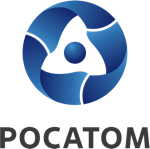 Медиацентр атомнойпромышленности
atommedia.onlineПресс-релиз09.04.24